ANEXO VI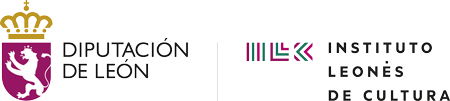 